10.02.2022 года в 5-х – 7 коррекционных классах прошло мероприятие «Конфликты. Как избежать конфликтов с ровесниками» Мероприятие было проведено психологами школы Смирновой О.Л., Беляевой А.В. с целью ознакомления учащихся с понятиями конфликтные ситуации и конфликтов. Ребята были разделены на команды, представители которыхучились как избегать конфликтных ситуации и своевременно решать их, не допуская перерастания их в конфликт.Решали предложенные задания, предлагая свой выход из создавшихся ситуаций.Психологи во время мероприятия формировали у ребят представления о различных вариантах человеческого общения;Учащиеся с удовольствием приводили свои примеры, выхода из конфликтных ситуаций, объясняли последствия ссор и долгих обид между людьми.Тем самым у детей воспитывается уважительное отношение к окружающим людям, формируются социально одобряемые формы поведения.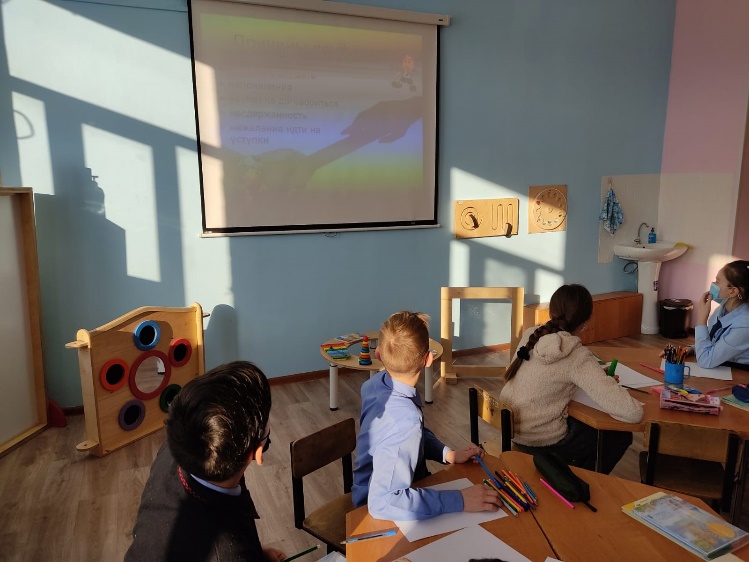 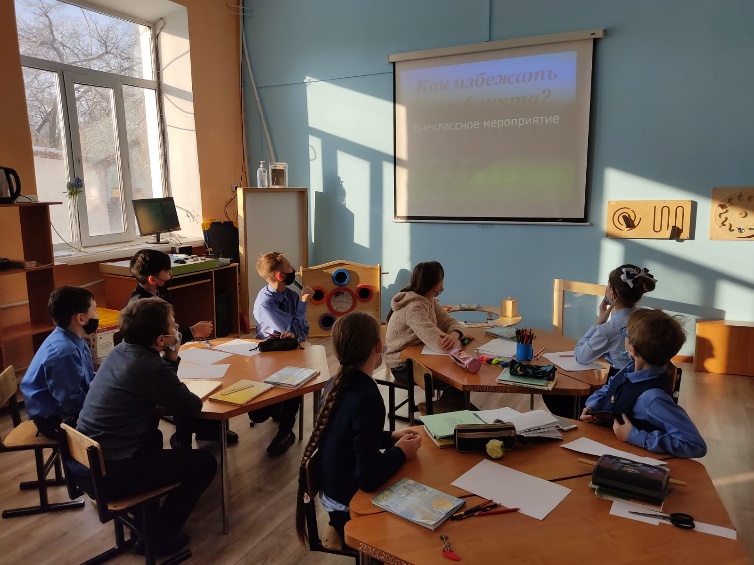 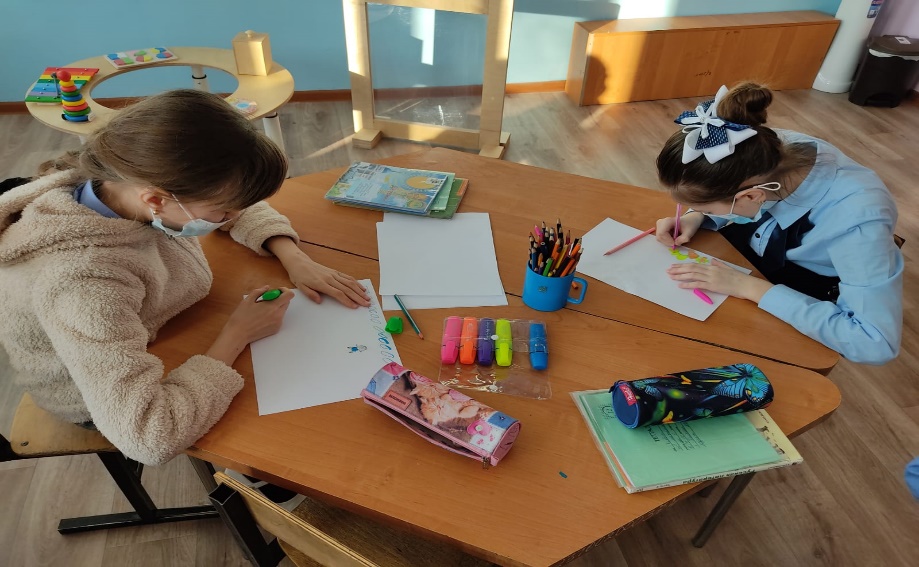 